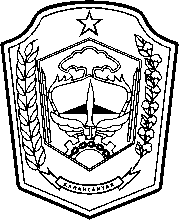 PEMERINTAH KABUPATEN KARANGANYARSTANDAR OPERASIONAL PROSEDUR (SOP)PELAKSANAAN FASILITASI ORMAS DAN LSMBADAN KESATUAN BANGSA DAN POLITIKKABUPATEN KARANGANYARKEPALA BADAN KESATUAN BANGSA DAN POLITIK 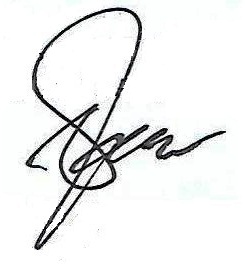 KABUPATEN KARANGANYARAGUS CIPTO WALUYO, SH., MTPembina Utama MudaNIP. 19610822 198903 1 006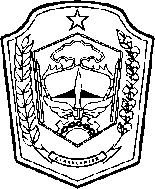 BADAN KESATUAN BANGSA DAN POLITIKKABUPATEN KARANGANYARNomor SOP:BD_KBGPL/BID/SBD_SBAK/1BADAN KESATUAN BANGSA DAN POLITIKKABUPATEN KARANGANYARTanggalPembuatan:21 Oktober 2019BADAN KESATUAN BANGSA DAN POLITIKKABUPATEN KARANGANYARTanggalRevisi:-BADAN KESATUAN BANGSA DAN POLITIKKABUPATEN KARANGANYARTanggalPengesahan:21 Oktober 2019BADAN KESATUAN BANGSA DAN POLITIKKABUPATEN KARANGANYARDisahkanOlehKepala Badan Kesatuan Bangsa dan Politik KabupatenKaranganyarKepala Badan Kesatuan Bangsa dan Politik KabupatenKaranganyarBADAN KESATUAN BANGSA DAN POLITIKKABUPATEN KARANGANYARNama SOPPelaksanaanFasilitasiOrmasdan LSMPelaksanaanFasilitasiOrmasdan LSMDasarHukumKualifikasiPelaksanaKualifikasiPelaksanaKualifikasiPelaksanaUndang - Undang Nomor 23 Tahun 2014 tentang Pemerintahan DaerahUndang-Undang Nomor 16 Tahun 2017 tentang Penetapan Peraturan Pemerintah Pengganti Undang-Undang Nomor 2 Tahun 2017 tentang Perubahan Atas Undang-Undang Nomor 17 Tahun 2013 tentang Organisasi Kemasyarakatan menjadi Undang-UndangPeraturanPemerintahnomor 58 Tahun 2016 tentangPelaksanaanUndang-undangNomor 17 Tahun 2013 TentangOrganisasiKemasyarakatanPeraturanPemerintahnomor 59 Tahun 2016 tentangOrganisasiKemasyarakatan yang DidirikanolehWarga Negara AsingPeraturanMenteriDalamNegeriNomor 39 Tahun 2007 tentangPedomanFasilitasiOrganisasiKemasyarakatanBidangKebudayaan, Keraton, Dan LembagaAdatDalamPelestariandanPengembanganBudaya DaerahKompetensiMemahamidanMenguasaibidangadministrasi.MengetahuipenggunaanperangkatKomputer.Perencanaankegiatan.PendidikanStandar Pendidikan pelaksana S1.KompetensiMemahamidanMenguasaibidangadministrasi.MengetahuipenggunaanperangkatKomputer.Perencanaankegiatan.PendidikanStandar Pendidikan pelaksana S1.KompetensiMemahamidanMenguasaibidangadministrasi.MengetahuipenggunaanperangkatKomputer.Perencanaankegiatan.PendidikanStandar Pendidikan pelaksana S1.KeterkaitanPeralatan/PerlengkapanPeralatan/PerlengkapanPeralatan/PerlengkapanDPA.RKA.Komputer/Printer.AlatTulis Kantor.Akomodasi.Konsumsi.Tranportasi.Seminar kit.DPA.RKA.Komputer/Printer.AlatTulis Kantor.Akomodasi.Konsumsi.Tranportasi.Seminar kit.DPA.RKA.Komputer/Printer.AlatTulis Kantor.Akomodasi.Konsumsi.Tranportasi.Seminar kit.PeringatanPencatatandanPendataanPencatatandanPendataanPencatatandanPendataanTidaktercapainyatarget pelaksanaan,dapatmenimbulkan terjadinya konflik horizontal dan vertikal yang dapat mengancam perpecahan masyarakat Kabupaten Karanganyar.Pelaksanaan kegiatan :Fasilitasi Ormas dan LSM Asistensi bantuan parpol Fasilitasi pelaksanaan hibah kepada lembaga/ instansi/ organisasi/ kemasyarakatan Pelaksanaan kegiatan :Fasilitasi Ormas dan LSM Asistensi bantuan parpol Fasilitasi pelaksanaan hibah kepada lembaga/ instansi/ organisasi/ kemasyarakatan Pelaksanaan kegiatan :Fasilitasi Ormas dan LSM Asistensi bantuan parpol Fasilitasi pelaksanaan hibah kepada lembaga/ instansi/ organisasi/ kemasyarakatan 